VSTUPNÍ ČÁSTNázev moduluKalkulace surovin a cen v gastronomiiKód modulu65-m-3/AF35Typ vzděláváníOdborné vzděláváníTyp modulu(odborný) teoreticko–praktickýVyužitelnost vzdělávacího moduluKategorie dosaženého vzděláníH (EQF úroveň 3)L0 (EQF úroveň 4)Skupiny oborů65 - Gastronomie, hotelnictví a turismusKomplexní úlohaProfesní kvalifikacePříprava teplých pokrmů
(kód: 65-001-H)
Platnost standardu od11. 04. 2017Obory vzdělání - poznámky65-51-H/ 01 Kuchař-číšník65-41-L/01 GastronomieDélka modulu (počet hodin)16Poznámka k délce moduluPlatnost modulu od30. 04. 2020Platnost modulu doVstupní předpokladyŽák ovládá základní početní operace a převody jednotek v rozsahu výsledků vzdělávání učiva základní školy. Rozumí základním pojmům suroviny, měrné jednotky surovin, cena a dovede je aplikovat a využívat v praktickém životě.JÁDRO MODULUCharakteristika moduluModul vede žáka k samostatnému a systematickému řešení problémů týkajících se normování, kalkulace a stanovení ceny. Uvědomuje si nutnost šetrného a ekonomického zacházení se surovinami.Modul je zaměřen na normování vývarů, zavářek, vložek, bílých polévek a příloh. Zaměřuje se na přípravu kalkulačních listů a výpočet ceny polévek a příloh. U nápojů se zaměřuje na postup výpočtu s DPH, kalkulační přirážkou, na rozdíl mezi nákupní a prodejní cenou. Modul je určený pro první ročníky. Hlavním cílem je, aby si žáci uvědomili cenu potravin, se kterými pracují. U výrobků připravovaných v kuchyni žáci dokáží vysvětlit rozdíly mezi výrobní a prodejní cenou. Vysvětlí, co je to kalkulační přirážka.Kalkulace polévek je spojena i s praktickým úkolem, žák si připraví normu, kalkulaci a poté výrobek připraví v kuchyni.Očekávané výsledky učeníOčekávané výsledky vzdělávání vychází z profesní kvalifikace Příprava teplých pokrmů 65-001-HKvalifikační standard: Název odborné způsobilosti: Přejímka potravinářských surovin.provést normování na daný počet porcí podle stanovené receptury.Očekávané výsledky učení s vazbou na RVP 65-51-H/01 Kuchař-číšníkOčekávané kompetence - odborné kompetencevykonávat obchodně-provozní aktivity.Očekávané výsledky vzdělávání:Žák:pracuje s normami, recepturami a odbornou literaturou,normuje polévky, zavářky, vložky a přílohy,vysvětlí postup normování vývarů,vypočítá kalkulační list polévek a příloh,řeší jednoduché kalkulace ceny,vytvoří cenu nápoje s DPH a kalkulační přirážkou,uvede rozdíl mezi nákupní a prodejní cenou.Kompetence ve vazbě na NSK65-001-H Příprava teplých pokrmů: Přejímka potravinářských surovinObsah vzdělávání (rozpis učiva)Rozpis učivaJednoduché normovánínormování vývarů,normování zavářek a vložek,normování bílých polévek,normování příloh.Kalkulacekalkulace vývarů se zavářkami a vložkami,kalkulace bílých polévek,kalkulace příloh.Nápojekalkulace nápojů,výpočet cen nápojů dle ceníku od dodavatelů,cena nápoje s DPH.Učební činnosti žáků a strategie výukyUčební činnosti žáků:prakticky nacvičují jednoduché výpočty,pracují ve dvojicích – učí a vysvětlují si navzájem normování,samostatně normují jednoduché zadání,sledují výklad počítání kalkulačního listu,vypočítají jednoduchý kalkulační list,při výpočtu kalkulačního listu pracuje s internetovými zdroji,vypočítají cenu nápoje s DPH a kalkulační přirážkou,teoretické poznatky používají v praxi.Žáci řeší typové příklady samostatně nebo ve skupinách.V odborném výcviku využívají získané teoretické znalosti.Dodržují množství odpadu při předběžné úpravě – ekonomické a ekologické hledisko využívání potravin.Strategie - deduktivní: výklad, předvedení, procvičování                 sociálně zprostředkované - žák učí žákaZařazení do učebního plánu, ročník1. ročník65-51-H/ 01 Kuchař-číšník1. ročník65-41-L/01 GastronomieVÝSTUPNÍ ČÁSTZpůsob ověřování dosažených výsledkůZnalosti žáků jsou ověřovány ústně, písemně, testy. Testy mohou být prováděny aktivizujícími metodami pomocí multimédií – mobilní telefon, tablet, přes interaktivní tabuli nebo webové stránky www.hellosmart.com. Žáci pomocí mobilních telefonů v časovém limitu odpovídají na zadanou otázku nebo ve svém zařízení mají testové otázky. Vyhodnocení je prováděno v procentech.Na konci období žák ověřuje teoretické poznatky v praxi:Žák dostane jednoduché zadání – polévku, přílohu, nápoj.Žák vyhotoví normování, kalkulaci.Žák v odborném výcviku připraví výrobek podle připravené kalkulace a slovně obhájí.Kritéria hodnoceníJe vyžadována 90 % docházka.Kritéria hodnocení vychází z hodnotícího standardu profesní kvalifikace Příprava teplých pokrmů 65-001-HPřejímka zboží:provést normování na daný počet porcí podle stanovené receptury.Hodnocení testů – procentuální:100–90 % – výborný89–80 % – chvalitebný79–65 % – dobrý64–51 % – dostatečný50 % – nedostatečnýVýstup:Modul bude splněný po vykonání teoreticko-praktické zkoušky.Teoretická zkouška 50 %V teorii žák vyhotoví normu a kalkulační list zadaného výrobku na určitý počet porcí.Hodnotí se:20 % – normování,30 % – kalkulační list.Praktická zkouška 50 %V Odborném výcviku žák připraví zadaný výrobek.Hodnotí se:10 % – množství odpadu – hospodárnost potravin,20 % – využití potravin při výrobě,20 % – odpovídající množství hotového výrobku.Norma a kalkulační list musí souhlasit s praktickým provedením zadaného výrobku.Hodnocení vychází z Pravidel pro hodnocení výsledků vzdělávání žáků, která jsou nedílnou součástí školního řádu. Průběžné hodnocení je prováděno známkováním. Stupeň 1 – výbornýŽák ovládá požadované poznatky, pojmy, definice a praktické dovednosti přesně a chápe vztah mezi nimi.Stupeň 2 – chvalitebnýŽák ovládá učebními osnovami požadované poznatky, pojmy, definice a praktické dovednosti v podstatě uceleně, přesně a úplně.Stupeň 3 – dobrýŽák má v ucelenosti, přesnosti a úplnosti osvojení požadovaných poznatků, pojmů, definic a praktických dovedností nepodstatné mezery.Stupeň 4 – dostatečnýŽák má v ucelenosti, přesnosti a úplnosti osvojení požadovaných poznatků a praktických dovedností závažné mezery.Stupeň 5 – nedostatečnýŽák si požadované poznatky a praktické dovednosti neosvojil uceleně, má v nich závažné a značné mezery.Doporučená literaturaKEBLOVÁ, Alena, VOLKOVÁ, Jana. Hospodářské výpočty. [Praha]: Septima, s.r.o., 2007. 184 s. ISBN 80-7216-148-2.RUNŠTUK, Jaroslav a kol. Receptury teplých pokrmů. Hradec Králové: 6. vyd. R plus, 2009. 564 s. ISBN: 978-80-904093-0-9.PoznámkyObsahové upřesněníOV NSK - Odborné vzdělávání ve vztahu k NSKMateriál vznikl v rámci projektu Modernizace odborného vzdělávání (MOV), který byl spolufinancován z Evropských strukturálních a investičních fondů a jehož realizaci zajišťoval Národní pedagogický institut České republiky. Autorem materiálu a všech jeho částí, není-li uvedeno jinak, je Zdena Predajňová. Creative Commons CC BY SA 4.0 – Uveďte původ – Zachovejte licenci 4.0 Mezinárodní.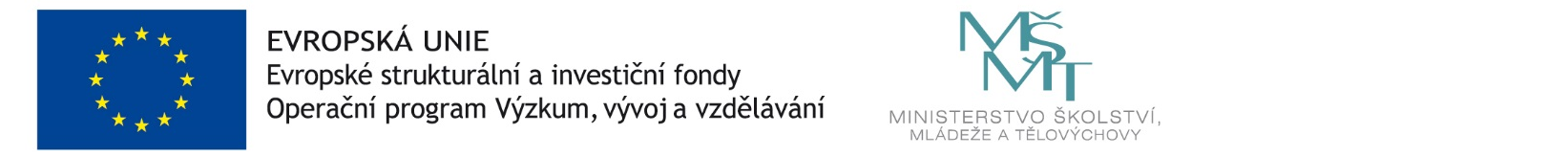 